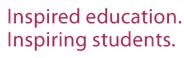 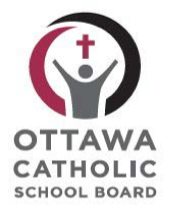 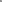 Description and Overall Expectations: Vision - Students will communicate and interact with growing confidence in French, one of Canada’s official languages. In all French as a second language programs, students realize the vision of the FSL curriculum as they strive to: use French to communicate and interact effectively in a variety of social settings; and appreciate and acknowledge the interconnectedness of the French culture. Students are responsible for their own learning, as they work independently and in groups.STRANDS:LISTENING: determine meaning in a variety of oral French texts, using arrange of listening strategies; interpret oral messages accurately while interacting in French for a variety of purposes and with diverse audiences; demonstrate an understanding of information in oral French texts about aspects of culture in diverse French- speaking communities and other communities around the world.SPEAKING: communicate information and ideas orally in French, using a variety of speaking strategies and age- and grade-appropriate language suited to the purpose and audience; participate in spoken interactions in French for a variety of purposes and with diverse audiences; in their spoken communications, demonstrate an awareness of aspects of culture in diverse French-speaking communities and other communities around the world, and of the appropriate use of French sociolinguistic conventions in a variety of situations.READING: determine meaning in a variety of French texts, using a range of reading comprehension strategies; identify the purpose(s) and characteristics of a variety of adapted and authentic text forms, including fictional, informational, graphic, and media forms; demonstrate an understanding of information in French texts about aspects of culture in diverse French-speaking communities and other communities around the world, and of French sociolinguistic conventions used in a variety of situations and communities.WRITING: write French texts for different purposes and audiences, using a variety of forms and knowledge of language structures and conventions appropriate for this level; use the stages of the writing process – including pre-writing, producing drafts, revising, editing, and publishing – to develop and organize content, clarify ideas and expression, correct errors, and present their work effectively; in their written work, demonstrate an awareness of aspects of culture in diverse French-speaking communities and other communities around the world, and of the appropriate use of French sociolinguistic conventions in a variety of situations.UNITS OF STUDY: (will include, but are not limited to..)Introduction – Les descriptions, All About Me Voyages dans la francophonieAu casse-croûteChasse aux indicesLe Chandail d’hockeyLes animaux bizarres Each unit of study will include assessments of the above strands. A grammar concept will also be introduced and reviewed during each unit. All students are expected to practice speaking in French during the period.Subject Materials – what to bring to class: French BinderLined paper and work from previous classesHomework Pencils and eraser* French-English Dictionaries are provided in class – no google translate allowed!How to support students at home:When learning a language, patience and effort is imperative for success. Students are encouraged to practice speaking in French not only in the classroom, but also outside of the school setting when possible. Some strategies for extra practice at home include: Read a short novel or comic in French; watch a TV show or movie in French with subtitles; listen to French music; change your phone/computer/applications to French; play Duolingo; place sticky notes with French vocabulary terms around the house; join a French club; practice speaking in French with a tutor/mentor or friend.Catholic Graduate Expectations: Our goal for all students is to experience an education based on our Catholic Graduate Expectations. http://www.iceont.ca We work in community to develop graduates that are:Effective CommunicatorsReflective and Creative ThinkersSelf-Directed, Responsible, Life-Long LearnersDiscerning Believers formed in the Catholic Faith CommunityCollaborative ContributorsCaring Family Members Responsible Citizens  Assessment, Evaluation and Reporting: The primary purpose of assessment and evaluation is to improve student learning. Students will understand what is expected of them, using learning goals, and success criteria, based on the overall expectations. The following learning skills and work habits will be developed, assessed, and reported during this course: 1. Responsibility 2. Organization 3. Independent work  4. Collaboration 5. Initiative 6. Self-RegulationGroup work supports collaboration, an important 21st century skill. This will be assessed only as a learning skill. Homework may also be assessed as a learning skill. Evaluation completed in class will be based only on individual student work. Regular attendance is important to support group work, various forms of feedback, and to allow students to demonstrate evidence of their learning. Students are responsible for providing evidence of their own learning in class, within given timelines. Next steps in response to academic integrity issues, such as lack of work completion, plagiarism, or other forms of cheating, range from providing alternate opportunities, to a deduction of marks.The achievement chart identifies four levels, based on achievement of the overall expectations:Level 1 (50-59%) - achievement falls below the provincial standard Level 2  (60-69%) - achievement approaches the provincial standardLevel 3  (70-79%) - achievement is at the provincial standard Level 4  (80-100%) - achievement surpasses the provincial standard* Classroom app:  REMINDThis year, we will be using the Remind application, which allows users to receive instant reminders to their phone or computer regarding important dates or upcoming assignments. Both students and parents are welcome to join! NOTE: NO PHONES NUMBERS ARE SAVED OR VISIBLE WITH THIS APPLICATION.This application is not mandatory. Homework will be posted in class. Assignments and upcoming events will still be posted on my website. For more information, please visit: remind.comReminders will be sent for upcoming assignment deadlines and special events happening at our school. For example, “Tomorrow is our Terry Fox Walk. Don’t forget to bring in your toonie!”To sign up: please follow the instructions below. Updates and reminders can be received directly to your phone or to your email. 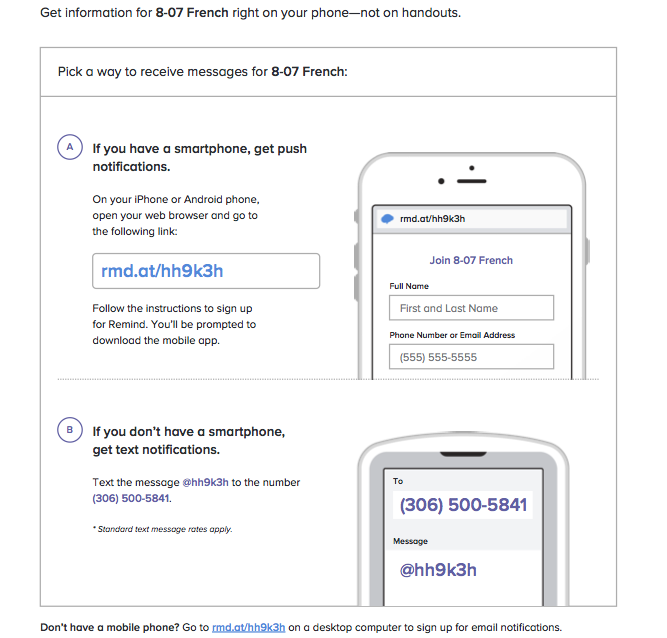 